Модернизация развивающей предметно-пространственной среды для формирования основ финансовой грамотности воспитанников ДОУФормирование основ финансовой грамотности в дошкольном возрасте основано на воспитании у ребёнка бережливости, деловитости, бережного отношения к труду и продуктам труда, формировании у ребёнка правильного представления о финансовом мире.Развитие ребёнка, в том числе и по формированию основ финансовой грамотности, зависит и от правильно организованной предметно пространственная среды. Требования к РППС:- содержательно-насыщенная- трансформируемая- полифункциональная- вариативная- доступная- безопасная. Создание центра финансовой грамотности предоставит каждому ребёнку возможность действовать самостоятельно в соответствии со своими интересами, развивать познавательную активность. Помощь родителей в организации центра финансовой грамотности позволит сформировать их интерес к экономическому воспитанию детей, что позволит им адаптироваться к реалиям окружающей жизни в будущем.Центр финансовой грамотности содержит различные дидактические игры, атрибуты для сюжетно - ролевых игр, настольные игры, альбомы с различными видами денег, изделия ручного труда, коллекции и т. п.Предлагаем Вашему вниманию видео РППС в группах МБДОУ детского сада №162:https://disk.yandex.ru/i/UfJmW5rH_1TKhA  https://cloud.mail.ru/public/AQPg/suqQWgcda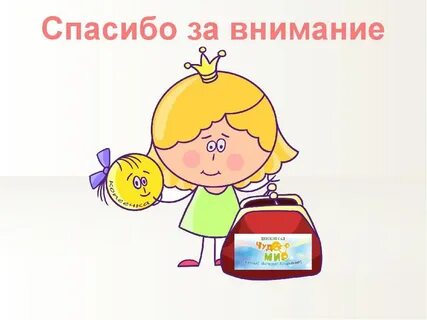 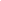 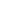 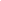 